ҠАРАР                                                                                    РЕШЕНИЕОб утверждении Положения о муниципальном контроле в сфере благоустройства на территории сельского поселения Юмашевский сельсовет муниципального района Чекмагушевский район Республики БашкортостанВ соответствии с пунктом 19 части 1 статьи 14 Федерального закона от 06.10.2003 № 131-ФЗ «Об общих принципах организации местного самоуправления в Российской Федерации», Федеральным законом от 31.07.2020 № 248-ФЗ «О государственном контроле (надзоре) и муниципальном контроле в Российской Федерации», Уставом сельского поселения Юмашевский сельсовет муниципального района Чекмагушевский район Республики Башкортостан, Совет сельского поселения Юмашевский сельсовет муниципального района Чекмагушевский район Республики Башкортостан РЕШИЛ:1. Утвердить прилагаемое Положение о муниципальном контроле в сфере благоустройства на территории сельского поселения Юмашевский сельсовет муниципального района Чекмагушевский район Республики Башкортостан.2. Настоящее решение вступает в силу со дня его официального опубликования, но не ранее 1 января 2022 года, за исключением положений раздела 6 Положения о муниципальном контроле в сфере благоустройства на территории сельского поселения Юмашевский сельсовет муниципального района Чекмагушевский район Республики Башкортостан.Положения раздела 6 Положения о муниципальном контроле в сфере благоустройства на территории сельского поселения Юмашевский сельсовет муниципального района Чекмагушевский район Республики Башкортостан вступают в силу с 1 марта 2022 года.Заместитель председателя Совета                                          сельского поселения Юмашевский сельсоветмуниципального районаЧекмагушевский районРеспублики Башкортостан	Г.М. Тимашевас.Юмашево21 декабря 2021 г.№118Приложениек решению Советасельского поселенияЮмашевский сельсовет               от 21 декабря 2021 № 118Положение о муниципальном контроле в сфере благоустройства на территории сельского поселения Юмашевский сельсовет муниципального района Чекмагушевский район Республики Башкортостан1. Общие положения1.1. Настоящее Положение устанавливает порядок осуществления муниципального контроля в сфере благоустройства на территории сельского поселения Юмашевский сельсовет муниципального района Чекмагушевский район Республики Башкортостан (далее – контроль в сфере благоустройства).1.2. Предметом контроля в сфере благоустройства является соблюдение юридическими лицами, индивидуальными предпринимателями, гражданами (далее – контролируемые лица) Правил благоустройства территории сельского поселения Юмашевский сельсовет муниципального района Чекмагушевский район Республики Башкортостан (далее – Правила благоустройства), требований к обеспечению доступности для инвалидов объектов социальной, инженерной и транспортной инфраструктур и предоставляемых услуг (далее также – обязательные требования).1.3. Контроль в сфере благоустройства осуществляется администрацией сельского поселения Юмашевский сельсовет муниципального района Чекмагушевский район Республики Башкортостан (далее – администрация).1.4. Должностными лицами администрации, уполномоченными осуществлять контроль в сфере благоустройства, является глава сельского поселения (далее – должностное лицо, уполномоченный осуществлять контроль). В должностные обязанности указанного должностного лица администрации в соответствии с его должностной инструкцией входит осуществление полномочий по контролю в сфере благоустройства.Должностное лицо, уполномоченное осуществлять контроль, при осуществлении контроля в сфере благоустройства, имеют права, обязанности и несут ответственность в соответствии с Федеральным законом от 31.07.2020 № 248-ФЗ «О государственном контроле (надзоре) и муниципальном контроле в Российской Федерации» и иными федеральными законами.1.5. К отношениям, связанным с осуществлением контроля в сфере благоустройства, организацией и проведением профилактических мероприятий, контрольных мероприятий, применяются положения Федерального закона от 31.07.2020 № 248-ФЗ «О государственном контроле (надзоре) и муниципальном контроле в Российской Федерации», Федерального закона от 06.10.2003 № 131-ФЗ «Об общих принципах организации местного самоуправления в Российской Федерации».1.6. Администрация осуществляет контроль за соблюдением Правил благоустройства, включающих:1) обязательные требования по содержанию прилегающих территорий;2) обязательные требования по содержанию элементов и объектов благоустройства, в том числе требования: - по установке ограждений, не препятствующей свободному доступу маломобильных групп населения к объектам образования, здравоохранения, культуры, физической культуры и спорта, социального обслуживания населения- по содержанию фасадов нежилых зданий, строений, сооружений, других стен зданий, строений, сооружений, а также иных элементов благоустройства и общественных мест;- по содержанию специальных знаков, надписей, содержащих информацию, необходимую для эксплуатации инженерных сооружений;- по осуществлению земляных работ в соответствии с разрешением на осуществление земляных работ, выдаваемым в соответствии с порядком осуществления земляных работ, установленным нормативными правовыми актами Республики Башкортостан и Правилами благоустройства;- по обеспечению свободных проходов к зданиям и входам в них, а также свободных въездов во дворы, обеспечению безопасности пешеходов и безопасного пешеходного движения, включая инвалидов и другие маломобильные группы населения, на период осуществления земляных работ;- по направлению в администрацию уведомления о проведении работ в результате аварий в срок, установленный нормативными правовыми актами Республики Башкортостан- о недопустимости размещения транспортных средств на газоне или иной озеленённой или рекреационной территории, размещение транспортных средств на которой ограничено Правилами благоустройства, а также по недопустимости загрязнения территорий общего пользования транспортными средствами во время их эксплуатации, обслуживания или ремонта, при перевозке грузов или выезде со строительных площадок (вследствие отсутствия тента или укрытия);3) обязательные требования по уборке территории сельского поселения Юмашевский сельсовет муниципального района Чекмагушевский район Республики Башкортостан в зимний период, включая контроль проведения мероприятий по очистке от снега, наледи и сосулек кровель зданий, сооружений; 4) обязательные требования по уборке территории сельского поселения Юмашевский сельсовет муниципального района Чекмагушевский район Республики Башкортостан в летний период, включая обязательные требования по выявлению карантинных, ядовитых и сорных растений, борьбе с ними, локализации, ликвидации их очагов;5) дополнительные обязательные требования пожарной безопасности в период действия особого противопожарного режима; 6) обязательные требования по прокладке, переустройству, ремонту и содержанию подземных коммуникаций на территориях общего пользования;7) обязательные требования по посадке, охране и содержанию зеленых насаждений, в том числе обязательные требования по удалению (сносу), пересадке деревьев и кустарников в соответствии с порубочным билетом и (или) разрешением на пересадку деревьев и кустарников, если такие документы (порубочный билет, разрешение на пересадку) должны быть выданы в установленных Правилами благоустройства случаях8) обязательные требования по складированию твердых коммунальных отходов;9) обязательные требования по выгулу животных и требования о недопустимости выпаса сельскохозяйственных животных и птиц на территориях общего пользования и иных, предусмотренных Правилами благоустройства, территориях.Администрация осуществляет контроль за соблюдением исполнения предписаний об устранении нарушений обязательных требований, выданных должностными лицами, уполномоченными осуществлять контроль, в пределах их компетенции.1.7. Под элементами благоустройства в настоящем Положении понимаются декоративные, технические, планировочные, конструктивные устройства, элементы озеленения, различные виды оборудования и оформления, в том числе фасадов зданий, строений, сооружений, малые архитектурные формы, некапитальные нестационарные строения и сооружения, информационные щиты и указатели, применяемые как составные части благоустройства территории.Под объектами благоустройства в настоящем Положении понимаются территории различного функционального назначения, на которых осуществляется деятельность по благоустройству, в том числе:1) элементы планировочной структуры (зоны (массивы), районы (в том числе жилые районы, микрорайоны, кварталы, промышленные районы), территории размещения садоводческих, огороднических некоммерческих объединений граждан);2) элементы улично-дорожной сети (аллеи, бульвары, магистрали, переулки, площади, проезды, проспекты, проулки, разъезды, спуски, тракты, тупики, улицы, шоссе);3) дворовые территории;4) детские и спортивные площадки;5) площадки для выгула животных;6) парковки (парковочные места);7) парки, скверы, иные зеленые зоны;8) технические и санитарно-защитные зоны;Под ограждающими устройствами в настоящем Положении понимаются ворота, калитки, шлагбаумы, в том числе автоматические, и декоративные ограждения (заборы). 1.8. Администрацией в рамках осуществления контроля в сфере благоустройства обеспечивается учет объектов контроля в сфере благоустройства.Администрацией осуществляется отнесение объектов контроля в сфере благоустройства к определенной категории риска в соответствии с настоящим Положением.2. Управление рисками причинения вреда (ущерба) охраняемым законом ценностям при осуществлении контроля в сфере благоустройства2.1. Администрация осуществляет контроль в сфере благоустройства на основе управления рисками причинения вреда (ущерба).2.2. Для целей управления рисками причинения вреда (ущерба) охраняемым законом ценностям при осуществлении контроля в сфере благоустройства объекты такого контроля, предусмотренные пунктом 1.7 настоящего Положения, подлежат отнесению к категориям риска в соответствии с Федеральным законом от 31.07.2020 № 248-ФЗ «О государственном контроле (надзоре) и муниципальном контроле в Российской Федерации».2.3. Отнесение администрацией предусмотренных пунктом 1.7 настоящего Положения объектов контроля в сфере благоустройства (далее – объекты контроля) к определенной категории риска осуществляется в соответствии cкритериями отнесения соответствующих объектов к определенной категории риска при осуществлении администрацией муниципального контроля в сфере благоустройства согласно приложению № 1 к настоящему Положению.Отнесение объектов контроля к категориям риска и изменение присвоенных объектам контроля категорий риска осуществляется распоряжением администрации.При отнесении администрацией объектов контроля к категориям риска используются в том числе:1) сведения, содержащиеся в Едином государственном реестре недвижимости;2) сведения, получаемые при проведении должностными лицами, уполномоченными осуществлять контроль, контрольных мероприятий без взаимодействия с контролируемыми лицами;3) иные сведения, содержащиеся в администрации.2.4. Проведение администрацией плановых контрольных мероприятий в зависимости от присвоенной категории риска осуществляется со следующей периодичностью:1) для объектов контроля, отнесенных к категории высокого риска, - один раз в 2 года;2) для объектов контроля, отнесенных к категории среднего риска, - один раз в 3 года.В отношении объектов контроля, отнесенных к категории низкого риска, плановые контрольные мероприятия не проводятся.Принятие решения об отнесении объектов контроля к категории низкого риска не требуется.2.5. В ежегодные планы плановых контрольных мероприятий подлежат включению контрольные мероприятия в отношении объектов контроля, для которых в году реализации ежегодного плана истекает период времени с даты окончания проведения последнего планового контрольного мероприятия, для объектов контроля, отнесенных к категории:1) высокого риска, - не менее 2 лет;2) среднего риска, - не менее 3 лет.В случае если ранее плановые контрольные мероприятия в отношении объектов контроля не проводились, в ежегодный план подлежат включению объекты контроля после истечения одного года с даты возникновения у юридического лица или гражданина права собственности на объект контроля, а в случае с прилегающими территориями – с даты возникновения обязанности по содержанию прилегающей территории в соответствии с Правилами благоустройства.2.6. По запросу правообладателя объекта контроля должностные лица, уполномоченные осуществлять контроль, в срок не превышающий 15 дней со дня поступления запроса, предоставляет ему информацию о присвоенной объекту контроля категории риска, а также сведения, использованные при отнесении такого объекта к определенной категории риска.Правообладатель объекта контроля вправе подать в администрацию заявление об изменении присвоенной ранее объекту контроля категории риска.2.7. Администрация ведет перечни объектов контроля, которым присвоены категории риска (далее – перечни объектов контроля). Включение объектов контроля в перечни объектов контроля осуществляется в соответствии с распоряжением администрации, указанным в пункте 2.3 настоящего Положения.Перечни объектов контроля с указанием категорий риска размещаются на официальном сайте администрации в информационно-телекоммуникационной сети «Интернет» (далее – официальный сайт администрации)в специальном разделе, посвященном контрольной деятельности. Доступ к специальному разделу должен осуществляться с главной (основной) страницы официального сайта администрации.2.8. Перечни объектов контроля содержат следующую информацию:1) информация, идентифицирующая объект контроля (адрес места нахождения объекта контроля, кадастровый номер (если имеется), иные признаки (при необходимости), идентифицирующие объект контроля);2) присвоенная категория риска;3) реквизиты решения о присвоении объекту контроля категории риска.3. Профилактика рисков причинения вреда (ущерба) охраняемым законом ценностям3.1. Администрация осуществляет контроль в сфере благоустройства в том числе посредством проведения профилактических мероприятий.3.2. Профилактические мероприятия осуществляются администрацией в целях стимулирования добросовестного соблюдения обязательных требований контролируемыми лицами, устранения условий, причин и факторов, способных привести к нарушениям обязательных требований и (или) причинению вреда (ущерба) охраняемым законом ценностям, и доведения обязательных требований до контролируемых лиц, способов их соблюдения.3.3. При осуществлении контроля в сфере благоустройства проведение профилактических мероприятий, направленных на снижение риска причинения вреда (ущерба), является приоритетным по отношению к проведению контрольных мероприятий.3.4. Профилактические мероприятия осуществляются на основании программы профилактики рисков причинения вреда (ущерба) охраняемым законом ценностям, утвержденной в порядке, установленном Правительством Российской Федерации, также могут проводиться профилактические мероприятия, не предусмотренные программой профилактики рисков причинения вреда.В случае если при проведении профилактических мероприятий установлено, что объекты контроля представляют явную непосредственную угрозу причинения вреда (ущерба) охраняемым законом ценностям или такой вред (ущерб) причинен, должностное лицо, уполномоченное осуществлять контроль, незамедлительно направляет информацию об этом главе сельского поселения Юмашевский сельсовет муниципального района Чекмагушевский район Республики Башкортостан для принятия решения о проведении контрольных мероприятий.3.5. При осуществлении администрацией контроля в сфере благоустройства могут проводиться следующие виды профилактических мероприятий:1) информирование;2) обобщение правоприменительной практики;3) объявление предостережений;4) консультирование;5) профилактический визит. 3.6. Информирование осуществляется администрацией по вопросам соблюдения обязательных требований посредством размещения соответствующих сведений на официальном сайте администрации в специальном разделе, посвященном контрольной деятельности, в средствах массовой информации, через личные кабинеты контролируемых лиц в государственных информационных системах (при их наличии) и в иных формах.Администрация обязана размещать и поддерживать в актуальном состоянии на официальном сайте администрации в специальном разделе, посвященном контрольной деятельности, сведения, предусмотренные частью 3 статьи 46 Федерального закона от 31.07.2020 № 248-ФЗ «О государственном контроле (надзоре) и муниципальном контроле в Российской Федерации».Администрация также вправе информировать население сельского поселения Юмашевский сельсовет муниципального района Чекмагушевский район Республики Башкортостан на собраниях и конференциях граждан об обязательных требованиях, предъявляемых к объектам контроля, их соответствии критериям риска, а также о видах, содержании и об интенсивности контрольных мероприятий, проводимых в отношении объектов контроля, исходя из их отнесения к соответствующей категории риска.3.7. Обобщение правоприменительной практики осуществляется администрацией посредством сбора и анализа данных о проведенных контрольных мероприятиях и их результатах.По итогам обобщения правоприменительной практики должностными лицами, уполномоченными осуществлять контроль, ежегодно готовится доклад, содержащий результаты обобщения правоприменительной практики по осуществлению контроля в сфере благоустройства и утверждаемый распоряжением администрации, подписываемым главой администрации. Указанный доклад размещается в срок до 1 июля года, следующего за отчетным годом, на официальном сайте администрации в специальном разделе, посвященном контрольной деятельности.3.8. Предостережение о недопустимости нарушения обязательных требований и предложение принять меры по обеспечению соблюдения обязательных требований объявляются контролируемому лицу в случае наличия у администрации сведений о готовящихся нарушениях обязательных требований или признаках нарушений обязательных требований и (или) в случае отсутствия подтверждения данных о том, что нарушение обязательных требований причинило вред (ущерб) охраняемым законом ценностям либо создало угрозу причинения вреда (ущерба) охраняемым законом ценностям. Предостережения объявляются (подписываются) главой сельского поселения Юмашевский сельсовет муниципального района Чекмагушевский район Республики Башкортостан не позднее 30 дней со дня получения указанных сведений. Предостережение оформляется в письменной форме или в форме электронного документа и направляется в адрес контролируемого лица.Предостережение о недопустимости нарушения обязательных требований оформляется в соответствии с формой, утвержденной приказом Министерства экономического развития Российской Федерации от 31.03.2021 № 151 «О типовых формах документов, используемых контрольным (надзорным) органом». Объявляемые предостережения о недопустимости нарушения обязательных требований регистрируются в журнале учета предостережений с присвоением регистрационного номера.В случае объявления администрацией предостережения о недопустимости нарушения обязательных требований контролируемое лицо вправе подать возражение в отношении указанного предостережения. Возражение в отношении предостережения рассматривается администрацией в течение 30 дней со дня получения. В результате рассмотрения возражения контролируемому лицу в письменной форме или в форме электронного документа направляется ответ с информацией о согласии или несогласии с возражением. В случае несогласия с возражением в ответе указываются соответствующие обоснования.3.9. Консультирование контролируемых лиц осуществляется должностным лицом, уполномоченным осуществлять контроль, по телефону, посредством видео-конференц-связи, на личном приеме либо в ходе проведения профилактических мероприятий, контрольных мероприятий и не должно превышать 15 минут.Личный прием граждан проводится главой сельского поселения Юмашевский сельсовет муниципального района Чекмагушевский район Республики Башкортостан и (или) должностным лицом, уполномоченным осуществлять контроль. Информация о месте приема, а также об установленных для приема днях и часах размещается на официальном сайте администрации в специальном разделе, посвященном контрольной деятельности.Консультирование осуществляется в устной или письменной форме по следующим вопросам:1) организация и осуществление контроля в сфере благоустройства;2) порядок осуществления контрольных мероприятий, установленных настоящим Положением;3) порядок обжалования действий (бездействия) должностных лиц, уполномоченных осуществлять контроль;4) получение информации о нормативных правовых актах (их отдельных положениях), содержащих обязательные требования, оценка соблюдения которых осуществляется администрацией в рамках контрольных мероприятий.Консультирование контролируемых лиц в устной форме может осуществляться также на собраниях и конференциях граждан. 3.10. Консультирование в письменной форме осуществляется должностным лицом, уполномоченным осуществлять контроль, в следующих случаях:1) контролируемым лицом представлен письменный запрос о представлении письменного ответа по вопросам консультирования;2) за время консультирования предоставить в устной форме ответ на поставленные вопросы невозможно;3) ответ на поставленные вопросы требует дополнительного запроса сведений.При осуществлении консультирования должностное лицо, уполномоченное осуществлять контроль, обязано соблюдать конфиденциальность информации, доступ к которой ограничен в соответствии с законодательством Российской Федерации.В ходе консультирования не может предоставляться информация, содержащая оценку конкретного контрольного мероприятия, решений и (или) действий должностных лиц, уполномоченных осуществлять контроль, иных участников контрольного мероприятия, а также результаты проведенных в рамках контрольного мероприятия экспертизы, испытаний.Информация, ставшая известной должностному лицу, уполномоченному осуществлять контроль, в ходе консультирования, не может использоваться администрацией в целях оценки контролируемого лица по вопросам соблюдения обязательных требований.Должностными лицами, уполномоченными осуществлять контроль, ведется журнал учета консультирований.В случае поступления в администрацию пяти и более однотипных обращений контролируемых лиц и их представителей консультирование осуществляется посредством размещения на официальном сайте администрации в специальном разделе, посвященном контрольной деятельности, письменного разъяснения, подписанного главой сельского поселения Юмашевский сельсовет муниципального района Чекмагушевский район Республики Башкортостан или должностным лицом, уполномоченным осуществлять контроль.3.11. Профилактический визит проводится в форме профилактической беседы по месту осуществления деятельности контролируемого лица либо путем использования видео-конференц-связи.В ходе профилактического визита контролируемое лицо информируется об обязательных требованиях, предъявляемых к его деятельности либо к принадлежащим ему объектам контроля, их соответствии критериям риска, основаниях и о рекомендуемых способах снижения категории риска, а также о видах, содержании и об интенсивности контрольных мероприятий, проводимых в отношении объектов контроля, исходя из их отнесения к соответствующей категории риска.При проведении профилактического визита контролируемым лицам не выдаются предписания об устранении нарушений обязательных требований. Разъяснения, полученные контролируемым лицом в ходе профилактического визита, носят рекомендательный характер.Обязательный профилактический визит проводится в отношении контролируемых лиц, приступающих к осуществлению деятельности в отношении объектов контроля, отнесенных к категории высокого риска.О проведении обязательного профилактического визита контролируемое лицо уведомляется должностным лицом, уполномоченным осуществлять контроль, не позднее, чем за пять рабочих дней до даты его проведения.Уведомление о проведении обязательного профилактического визита составляется в письменной форме.Уведомление о проведении обязательного профилактического визита направляется в адрес контролируемого лица в порядке, установленном частью 4 статьи 21 Федерального закона «О государственном контроле (надзоре) и муниципальном контроле в Российской Федерации».Контролируемое лицо вправе отказаться от проведения обязательного профилактического визита, уведомив об этом администрацию, не позднее чем за три рабочих дня до даты его проведения.Срок проведения обязательного профилактического визита определяется должностным лицом, уполномоченным осуществлять контроль, самостоятельно и не должен превышать одного рабочего дня.4. Осуществление контрольных мероприятий и контрольных действий4.1. При осуществлении контроля в сфере благоустройства администрацией могут проводиться следующие виды контрольных мероприятий и контрольных действий в рамках указанных мероприятий:1) инспекционный визит (посредством осмотра, опроса, истребования документов, которые в соответствии с обязательными требованиями должны находиться в месте нахождения (осуществления деятельности) контролируемого лица (его филиалов, представительств, обособленных структурных подразделений), получения письменных объяснений, инструментального обследования);2) рейдовый осмотр (посредством осмотра, опроса, получения письменных объяснений, истребования документов, инструментального обследования, испытания, экспертизы);3) документарная проверка (посредством получения письменных объяснений, истребования документов, экспертизы);4) выездная проверка (посредством осмотра, опроса, получения письменных объяснений, истребования документов, инструментального обследования, испытания, экспертизы);5) наблюдение за соблюдением обязательных требований (посредством сбора и анализа данных об объектах контроля в сфере благоустройства, в том числе данных, которые поступают в ходе межведомственного информационного взаимодействия, предоставляются контролируемыми лицами в рамках исполнения обязательных требований, а также данных, содержащихся в государственных и муниципальных информационных системах, данных из сети «Интернет», иных общедоступных данных, а также данных полученных с использованием работающих в автоматическом режиме технических средств фиксации правонарушений, имеющих функции фото- и киносъемки, видеозаписи);6) выездное обследование (посредством осмотра, инструментального обследования (с применением видеозаписи), испытания, экспертизы).Предусмотренные настоящим пунктом виды контрольных мероприятий и контрольных действий в рамках указанных мероприятий не дифференцируются в зависимости от отнесения конкретного объекта контроля к определенной категории риска в соответствии с приложением № 1 к настоящему Положению.4.2. Наблюдение за соблюдением обязательных требований и выездное обследование проводятся администрацией без взаимодействия с контролируемыми лицами.4.3. Контрольные мероприятия, указанные в подпунктах 1 – 4 пункта 4.1 настоящего Положения, проводятся в форме плановых и внеплановых мероприятий.4.4. В рамках осуществления контроля в сфере благоустройства могут проводиться следующие плановые контрольные мероприятия:1) инспекционный визит;2) рейдовый осмотр;3) документарная проверка;4) выездная проверка;4.5. В рамках осуществления контроля в сфере благоустройства могут проводиться следующие внеплановые контрольные мероприятия:1) инспекционный визит;2) рейдовый осмотр;3) документарная проверка;4) выездная проверка;5) наблюдение за соблюдением обязательных требований;6) выездное обследование.4.6. Основанием для проведения контрольных мероприятий, проводимых с взаимодействием с контролируемыми лицами, является:1) наличие у администрации сведений о причинении вреда (ущерба) или об угрозе причинения вреда (ущерба) охраняемым законом ценностям при поступлении обращений (заявлений) граждан и организаций, информации от органов государственной власти, органов местного самоуправления, из средств массовой информации, а также получение таких сведений в результате проведения контрольных мероприятий, включая контрольные мероприятия без взаимодействия, в том числе проводимые в отношении иных контролируемых лиц;2) выявление соответствия объекта контроля параметрам, утвержденным индикаторами риска нарушения обязательных требований, или отклонения объекта контроля от таких параметров;3) наступление сроков проведения контрольных мероприятий, включенных в план проведения контрольных мероприятий;4) поручение Президента Российской Федерации, поручение Правительства Российской Федерации о проведении контрольных мероприятий в отношении конкретных контролируемых лиц;5) требование прокурора о проведении контрольного мероприятия в рамках надзора за исполнением законов, соблюдением прав и свобод человека и гражданина по поступившим в органы прокуратуры материалам и обращениям;6) истечение срока исполнения предписания об устранении выявленного нарушения обязательных требований – в случаях, если контролируемым лицом не представлены документы и сведения, представление которых предусмотрено выданным ему предписанием, или на основании представленных документов и сведений невозможно сделать вывод об исполнении предписания об устранении выявленного нарушения обязательных требований.4.7. Индикаторы риска нарушения обязательных требований указаны в приложении № 2 к настоящему Положению.Перечень индикаторов риска нарушения обязательных требований размещается на официальном сайте администрации в специальном разделе, посвященном контрольной деятельности.4.8. Контрольные мероприятия, проводимые при взаимодействии с контролируемым лицом, проводятся на основании распоряжения администрации о проведении контрольного мероприятия.4.9. В случае принятия распоряжения администрации о проведении контрольного мероприятия на основании сведений о причинении вреда (ущерба) или об угрозе причинения вреда (ущерба) охраняемым законом ценностям либо установлении параметров деятельности контролируемого лица, соответствие которым или отклонение от которых согласно утвержденным индикаторам риска нарушения обязательных требований является основанием для проведения контрольного мероприятия, такое распоряжение принимается на основании мотивированного представления должностного лица, уполномоченного осуществлять контроль, о проведении контрольного мероприятия.4.10. Контрольные мероприятия, проводимые без взаимодействия с контролируемыми лицами, проводятся должностными лицами уполномоченными осуществлять контроль, на основании задания главы сельского поселения Юмашевский сельсовет муниципального района Чекмагушевский район Республики Башкортостан задания, содержащегося в планах работы администрации, в том числе в случаях, установленных Федеральным законом от 31.07.2020 № 248-ФЗ «О государственном контроле (надзоре) и муниципальном контроле в Российской Федерации».4.11. Контрольные мероприятия в отношении граждан, юридических лиц и индивидуальных предпринимателей проводятся должностными лицами,  уполномоченными осуществлять контроль, в соответствии с Федеральным законом от 31.07.2020 № 248-ФЗ «О государственном контроле (надзоре) и муниципальном контроле в Российской Федерации».4.12. Администрация при организации и осуществлении контроля в сфере благоустройства получает на безвозмездной основе документы и (или) сведения от иных органов либо подведомственных указанным органам организаций, в распоряжении которых находятся эти документы и (или) сведения, в рамках межведомственного информационного взаимодействия, в том числе в электронной форме. Перечень указанных документов и (или) сведений, порядок и сроки их представления установлены утвержденным распоряжением Правительства Российской Федерации от 19.04.2016 № 724-р перечнем
документов и (или) информации, запрашиваемых и получаемых в рамках межведомственного информационного взаимодействия органами государственного контроля (надзора), органами муниципального контроля при организации и проведении проверок от иных государственных органов, органов местного самоуправления либо подведомственных государственным органам или органам местного самоуправления организаций, в распоряжении которых находятся эти документы и (или) информация, а также Правилами предоставления в рамках межведомственного информационного взаимодействия документов и (или) сведений, получаемых контрольными (надзорными) органами от иных органов либо подведомственных указанным органам организаций, в распоряжении которых находятся эти документы и (или) сведения, при организации и осуществлении видов государственного контроля (надзора), видов муниципального контроля, утвержденными постановлением Правительства Российской Федерации от 06.03.2021 № 338 «О межведомственном информационном взаимодействии в рамках осуществления государственного контроля (надзора), муниципального контроля».4.13. Плановые контрольные мероприятия в отношении юридических лиц, индивидуальных предпринимателей и граждан проводятся на основании ежегодных планов проведения плановых контрольных мероприятий разрабатываемых в соответствии с Правилами формирования плана проведения плановых контрольных (надзорных) мероприятий на очередной календарный год, его согласования с органами прокуратуры, включения в него и исключения из него контрольных (надзорных) мероприятий в течение года, утвержденными постановлением Правительства Российской Федерации от 31.12.2020 № 2428 «О порядке формирования плана проведения плановых контрольных (надзорных) мероприятий на очередной календарный год, его согласования с органами прокуратуры, включения в него и исключения из него контрольных (надзорных) мероприятий в течение года», с учетом особенностей, установленных настоящим Положением.4.14. К случаю, при наступлении которого индивидуальный предприниматель, гражданин, являющиеся контролируемыми лицами, вправе представить в администрацию информацию о невозможности присутствия при проведении контрольного мероприятия, в связи с чем проведение контрольного мероприятия переносится администрацией на срок, необходимый для устранения обстоятельств, послуживших поводом для данного обращения индивидуального предпринимателя, гражданина в администрацию (но не более чем на 20 дней), относится соблюдение одновременно следующих условий:1) отсутствие контролируемого лица либо его представителя не препятствует оценке должностным лицом, уполномоченным осуществлять контроль, соблюдения обязательных требований при проведении контрольного мероприятия при условии, что контролируемое лицо было надлежащим образом уведомлено о проведении контрольного мероприятия; 2) отсутствие признаков явной непосредственной угрозы причинения или фактического причинения вреда (ущерба) охраняемым законом ценностям;3) имеются уважительные причины для отсутствия контролируемого лица (болезнь контролируемого лица, его командировка и т.п.) при проведении контрольного мероприятия.4.15. Срок проведения выездной проверки не может превышать 10 рабочих дней. В отношении одного субъекта малого предпринимательства общий срок взаимодействия в ходе проведения выездной проверки не может превышать 50 часов для малого предприятия и 15 часов для микропредприятия. Срок проведения выездной проверки в отношении организации, осуществляющей свою деятельность на территориях нескольких субъектов Российской Федерации, устанавливается отдельно по каждому филиалу, представительству, обособленному структурному подразделению организации или производственному объекту. 4.16. Во всех случаях проведения контрольных мероприятий для фиксации должностными лицами, уполномоченными осуществлять контроль, и лицами, привлекаемыми к совершению контрольных действий, доказательств соблюдения (нарушения) обязательных требований могут использоваться фотосъемка, аудио- и видеозапись, геодезические и картометрические измерения, проводимые должностными лицами, уполномоченными на проведение контрольного мероприятия. Информация о проведении фотосъемки, аудио- и видеозаписи, геодезических и картометрических измерений и использованных для этих целей технических средствах отражается в акте, составляемом по результатам контрольного мероприятия, и протоколе, составляемом по результатам контрольного действия, проводимого в рамках контрольного мероприятия.4.17. К результатам контрольного мероприятия относятся оценка соблюдения контролируемым лицом обязательных требований, создание условий для предупреждения нарушений обязательных требований и (или) прекращения их нарушений, восстановление нарушенного положения, направление уполномоченным органам или должностным лицам информации для рассмотрения вопроса о привлечении к ответственности и (или) применение администрацией мер, предусмотренных частью 2 статьи 90 Федерального закона от 31.07.2020 № 248-ФЗ «О государственном контроле (надзоре) и муниципальном контроле в Российской Федерации».4.18. По окончании проведения контрольного мероприятия, предусматривающего взаимодействие с контролируемым лицом, составляется акт контрольного мероприятия. В случае если по результатам проведения такого мероприятия выявлено нарушение обязательных требований, в акте указывается, какое именно обязательное требование нарушено, каким нормативным правовым актом и его структурной единицей оно установлено. В случае устранения выявленного нарушения до окончания проведения контрольного мероприятия в акте указывается факт его устранения. Документы, иные материалы, являющиеся доказательствами нарушения обязательных требований, должны быть приобщены к акту. Заполненные при проведении контрольного мероприятия проверочные листы приобщаются к акту.Оформление акта производится на месте проведения контрольного мероприятия в день окончания проведения такого мероприятия, если иной порядок оформления акта не установлен Правительством Российской Федерации.Акт контрольного мероприятия, проведение которого было согласовано органами прокуратуры, направляется в органы прокуратуры посредством Единого реестра контрольных (надзорных) мероприятий непосредственно после его оформления.4.19. Информация о контрольных мероприятиях размещается в Едином реестре контрольных (надзорных) мероприятий.4.20. Информирование контролируемых лиц о совершаемых должностными лицами, уполномоченными осуществлять контроль, действиях и принимаемых решениях осуществляется посредством размещения сведений об указанных действиях и решениях в Едином реестре контрольных (надзорных) мероприятий, а также доведения их до контролируемых лиц посредством инфраструктуры, обеспечивающей информационно-технологическое взаимодействие информационных систем, используемых для предоставления государственных и муниципальных услуг и исполнения государственных и муниципальных функций в электронной форме, в том числе через федеральную государственную информационную систему «Единый портал государственных и муниципальных услуг (функций)» (далее – единый портал государственных и муниципальных услуг) и (или) через региональный портал государственных и муниципальных услуг.Гражданин, не осуществляющий предпринимательской деятельности, являющийся контролируемым лицом, информируется о совершаемых должностными лицами, уполномоченными осуществлять контроль, действиях и принимаемых решениях путем направления ему документов на бумажном носителе в случае направления им в адрес администрации уведомления о необходимости получения документов на бумажном носителе либо отсутствия у администрации сведений об адресе электронной почты контролируемого лица и возможности направить ему документы в электронном виде через единый портал государственных и муниципальных услуг (в случае, если лицо не имеет учетной записи в единой системе идентификации и аутентификации либо если оно не завершило прохождение процедуры регистрации в единой системе идентификации и аутентификации). Указанный гражданин вправе направлять администрации документы на бумажном носителе.До 31 декабря 2023 года информирование контролируемого лица о совершаемых должностными лицами, уполномоченными осуществлять контроль, действиях и принимаемых решениях, направление документов и сведений контролируемому лицу администрацией могут осуществляться в том числе на бумажном носителе с использованием почтовой связи в случае невозможности информирования контролируемого лица в электронной форме либо по запросу контролируемого лица.4.21. В случае несогласия с фактами и выводами, изложенными в акте, контролируемое лицо вправе направить жалобу в порядке, предусмотренном статьями 39 – 40 Федерального закона от 31.07.2020 № 248-ФЗ «О государственном контроле (надзоре) и муниципальном контроле в Российской Федерации» и разделом 5 настоящего Положения.4.22. В случае отсутствия выявленных нарушений обязательных требований при проведении контрольного мероприятия сведения об этом вносятся в Единый реестр контрольных (надзорных) мероприятий. Должностное лицо, уполномоченное осуществлять контроль, вправе выдать рекомендации по соблюдению обязательных требований, провести иные мероприятия, направленные на профилактику рисков причинения вреда (ущерба) охраняемым законом ценностям.4.23. В случае выявления при проведении контрольного мероприятия нарушений обязательных требований контролируемым лицом администрация (должностное лицо, уполномоченное осуществлять контроль) в пределах полномочий, предусмотренных законодательством Российской Федерации, обязана:1) выдать после оформления акта контрольного мероприятия контролируемому лицу предписание об устранении выявленных нарушений с указанием разумных сроков их устранения и (или) о проведении мероприятий по предотвращению причинения вреда (ущерба) охраняемым законом ценностям;2) незамедлительно принять предусмотренные законодательством Российской Федерации меры по недопущению причинения вреда (ущерба) охраняемым законом ценностям или прекращению его причинения и по доведению до сведения граждан, организаций любым доступным способом информации о наличии угрозы причинения вреда (ущерба) охраняемым законом ценностям и способах ее предотвращения в случае, если при проведении контрольного мероприятия установлено, что деятельность гражданина, организации, владеющих и (или) пользующихся объектом контроля, представляет непосредственную угрозу причинения вреда (ущерба) охраняемым законом ценностям или что такой вред (ущерб) причинен;3) при выявлении в ходе контрольного мероприятия признаков преступления или административного правонарушения направить соответствующую информацию в государственный орган в соответствии со своей компетенцией или при наличии соответствующих полномочий принять меры по привлечению виновных лиц к установленной законом ответственности;4) принять меры по осуществлению контроля за устранением выявленных нарушений обязательных требований, предупреждению нарушений обязательных требований, предотвращению возможного причинения вреда (ущерба) охраняемым законом ценностям, при неисполнении предписания в установленные сроки принять меры по обеспечению его исполнения вплоть до обращения в суд с требованием о принудительном исполнении предписания, если такая мера предусмотрена законодательством;5) рассмотреть вопрос о выдаче рекомендаций по соблюдению обязательных требований, проведении иных мероприятий, направленных на профилактику рисков причинения вреда (ущерба) охраняемым законом ценностям.4.24. Должностные лица, осуществляющие контроль, при осуществлении контроля в сфере благоустройства взаимодействуют в установленном порядке с федеральными органами исполнительной власти и их территориальными органами, с органами исполнительной власти сельского поселения Юмашевский сельсовет муниципального района Чекмагушевский район Республики Башкортостан, органами местного самоуправления, правоохранительными органами, организациями и гражданами.В случае выявления в ходе проведения контрольного мероприятия в рамках осуществления контроля в сфере благоустройства нарушения требований законодательства, за которое законодательством Российской Федерации предусмотрена административная и иная ответственность, в акте контрольного мероприятия указывается информация о наличии признаков выявленного нарушения. Должностные лица, уполномоченные осуществлять контроль, направляют копию указанного акта в орган власти, уполномоченный на привлечение к соответствующей ответственности.5. Обжалование решений администрации, действий (бездействия) должностных лиц, уполномоченных осуществлять контроль5.1. Решения администрации, действия (бездействие) должностных лиц, уполномоченных осуществлять контроль, могут быть обжалованы в порядке, установленном главой 9 Федерального закона от 31.07.2020 № 248-ФЗ «О государственном контроле (надзоре) и муниципальном контроле в Российской Федерации».5.2. Контролируемые лица, права и законные интересы которых, по их мнению, были непосредственно нарушены в рамках осуществления контроля в сфере благоустройства, имеют право на досудебное обжалование:1) решений о проведении контрольных мероприятий;2) актов контрольных мероприятий, предписаний об устранении выявленных нарушений;3) действий (бездействия) должностных лиц, уполномоченных осуществлять контроль, в рамках контрольных мероприятий.5.3. Жалоба подается контролируемым лицом в уполномоченный на рассмотрение жалобы орган в электронном виде с использованием единого портала государственных и муниципальных услуг и (или) регионального портала государственных и муниципальных услуг.Жалоба, содержащая сведения и документы, составляющие государственную или иную охраняемую законом тайну, подается без использования единого портала государственных и муниципальных услуг и регионального портала государственных и муниципальных услуг с учетом требований законодательства Российской Федерации о государственной и иной охраняемой законом тайне. Соответствующая жалоба подается контролируемым лицом на личном приеме главы сельского поселения Юмашевский сельсовет муниципального района Чекмагушевский район Республики Башкортостан с предварительным информированием главы сельского поселения Юмашевский сельсовет муниципального района Чекмагушевский район Республики Башкортостан о наличии в жалобе (документах) сведений, составляющих государственную или иную охраняемую законом тайну.5.4. Жалоба на решение администрации, действия (бездействие) его должностных лиц рассматривается главой сельского поселения Юмашевский сельсовет муниципального района Чекмагушевский район Республики Башкортостан5.5. Жалоба на решение администрации, действия (бездействие) его должностных лиц может быть подана в течение 30 календарных дней со дня, когда контролируемое лицо узнало или должно было узнать о нарушении своих прав.Жалоба на предписание администрации может быть подана в течение 10 рабочих дней с момента получения контролируемым лицом предписания.В случае пропуска по уважительной причине срока подачи жалобы этот срок по ходатайству лица, подающего жалобу, может быть восстановлен администрацией (должностным лицом, уполномоченным на рассмотрение жалобы).Лицо, подавшее жалобу, до принятия решения по жалобе может отозвать ее полностью или частично. При этом повторное направление жалобы по тем же основаниям не допускается.5.6. Жалоба на решение администрации, действия (бездействие) его должностных лиц подлежит рассмотрению в течение 20 рабочих дней со дня ее регистрации. В случае если для ее рассмотрения требуется получение сведений, имеющихся в распоряжении иных органов, срок рассмотрения жалобы может быть продлен главой сельского поселения Юмашевский сельсовет муниципального района Чекмагушевский район Республики Башкортостан не более чем на 20 рабочих дней.6. Ключевые показатели контроля в сфере благоустройства и их целевые значения6.1. Оценка результативности и эффективности осуществления контроля в сфере благоустройства осуществляется на основании статьи 30 Федерального закона от 31.07.2020 № 248-ФЗ «О государственном контроле (надзоре) и муниципальном контроле в Российской Федерации». 6.2 Ключевые показатели вида контроля и их целевые значения, индикативные показатели для контроля в сфере благоустройства утверждаются Администрацией сельского поселения Юмашевский сельсовет муниципального района Чекмагушевский район Республики БашкортостанПриложение № 1к Положению о муниципальном контроле в сфере благоустройства на территориисельского поселения Юмашевский сельсоветКритерииотнесения объектов контроля в сфере благоустройства к определенной категории риска при осуществлении администрацией сельского поселения Юмашевский сельсовет муниципального района Чекмагушевский район Республики Башкортостанконтроля в сфере благоустройства1. К категории высокого риска относятся прилегающие территории. 2. К категории среднего риска относятсявывески, фасады зданий, строений, сооружений, малые архитектурные формы, некапитальные нестационарные строения и сооружения, информационные щиты, указатели, ограждающие устройства. 3. К категории низкого риска относятся все иные объекты контроля в сфере благоустройства.Приложение № 2к Положению о муниципальном контроле в сфере благоустройства на территориисельского поселения Юмашевский сельсоветИндикаторы риска нарушения обязательных требований, используемые для определения необходимости проведения внеплановыхпроверок при осуществлении администрацией сельского поселения Юмашевский сельсовет муниципального района Чекмагушевский район Республики Башкортостанконтроля в сфере благоустройства1. Наличие мусора и иных отходов производства и потребления на прилегающей территории или на иных территориях общего пользования.2. Наличие на прилегающей территории карантинных, ядовитых и сорных растений, порубочных остатков деревьев и кустарников. 3. Наличие самовольно нанесенных надписей или рисунков на фасадах нежилых зданий, строений, сооружений, на других стенах зданий, строений, сооружений, а также на иных элементах благоустройства и в общественных местах.4. Наличие препятствующей свободному и безопасному проходу граждан наледи на прилегающих территориях.5. Наличие сосулек на кровлях зданий, сооружений.6. Наличие ограждений, препятствующих свободному доступу маломобильных групп населения к объектам образования, здравоохранения, культуры, физической культуры и спорта, социального обслуживания населения.7. Уничтожение или повреждение специальных знаков, надписей, содержащих информацию, необходимую для эксплуатации инженерных сооружений.8. Осуществление земляных работ без разрешения на их осуществление либо с превышением срока действия такого разрешения.9. Создание препятствий для свободного прохода к зданиям и входам в них, а также для свободных въездов во дворы, обеспечения безопасности пешеходов и безопасного пешеходного движения, включая инвалидов и другие маломобильные группы населения, при осуществлении земляных работ.10. Размещение транспортных средств на газоне или иной озеленённой или рекреационной территории, размещение транспортных средств на которой ограничено Правилами благоустройства. 11. Удаление (снос), пересадка деревьев и кустарников без порубочного билета или разрешения на пересадку деревьев и кустарников, в случаях, когда удаление (снос) или пересадка должны быть осуществлены исключительно в соответствии с такими документами.12. Выпас сельскохозяйственных животных и птиц на территориях общего пользования.Пояснительная записка к положению о муниципальном контроле в сфере благоустройства Положение о муниципальном контроле в сфере благоустройства(далее – Положение) подготовлено в соответствии с пунктом 19 части 1 статьи 14 Федерального закона от 06.10.2003 № 131-ФЗ «Об общих принципах организации местного самоуправления в Российской Федерации»и Федеральным законом от 31.07.2020 № 248-ФЗ «О государственном контроле (надзоре) и муниципальном контроле в Российской Федерации» (далее – Федеральный закон № 248-ФЗ) и подлежит утверждению решением представительного органа муниципального образования и введению в действие не ранее 1 января 2022 года.1. Обращаем внимание, что со дня вступления Положения прекращают действие ранее принятые в поселении муниципальные правовые акты по вопросам осуществления муниципального контроля в сфере благоустройства. Соответственно, до 1 января 2022 года должны быть приняты необходимые муниципальные правовые акты с учетом компетенции органов местного самоуправления поселения о признании со дня вступления Положения утратившими силу таких актов (положение о данном виде контроля, программа профилактики, административный регламент осуществления контроля).2. Если полномочие по осуществлению данного вида муниципального контроля передано поселениями на основании соглашения с органами местного самоуправления муниципального района о передаче им осуществления части своих полномочий по решению вопросов местного значения за счет межбюджетных трансфертов, предоставляемых из бюджетов этих поселений в бюджет муниципального района, то в такой ситуации нужно учитывать содержание соглашения о передаче полномочий. Как правило, при заключении вышеназванных соглашений о передаче полномочий указывается, что передается полномочие по решению определенного вопроса местного значения поселения, и не указывается, что органам местного самоуправления муниципального района передается и полномочие по нормативному регулированию данного вопроса. К тому же зачастую соглашения о передаче полномочий заключаются администрациями муниципального района и поселения. По смыслу части 4 статьи 15 Федерального закона от 06.10.2003 № 131-ФЗ «Об общих принципах организации местного самоуправления в Российской Федерации» полномочие передаётся (и соответственно соглашение заключается) тем органом местного самоуправления, который обладает этим полномочием. Положение о виде муниципального контроля должно быть утверждено именно представительным органом муниципального образования. Поэтому, если соглашение между представительными органами муниципального района и поселения по вопросу передачи полномочия об утверждении положения о виде муниципального контроля не заключено, принятие правового акта, утверждающего положение о виде муниципального контроля, остается в компетенции представительного органа поселения. 3. Согласно Положению, система оценки и управления рисками при осуществлении муниципального контроля в сфере благоустройства применяется.Соответственно, должны быть подготовлены перечни объектов муниципального контроля по первым двум группам риска (высокий и средний риски) для целей определения периодичности плановых контрольных мероприятий. Последняя группа риска (низкий риск) определяется по остаточному принципу и включает в себя объекты контроля, не отнесенные к первым двум группам риска. 4. Перечень обязательных требований в пункте 1.6 Положения сформулирован исходя из предмета регулирования правил благоустройства территории, в том числе с учетом требований статьи 45.1Федерального закона от 06.10.2003 № 131-ФЗ «Об общих принципах организации местного самоуправления в Российской Федерации». Конкретизация положений в подпунктах пункта 1.6 Положения осуществлена на примере составов административных правонарушений в сфере благоустройства, предусмотренных Законом Самарской области от 01.11.2007 № 115-ГД «Об административных правонарушениях на территории Самарской области». При адаптации положений пункта 1.6 Положения к нуждам поселения иного субъекта Российской Федерации необходимо учитывать положения закона соответствующего субъекта Российской Федерации, определяющие конкретные составы административных правонарушений в сфере благоустройства. Индикаторы риска нарушения обязательных требований, используемые для определения необходимости проведения внеплановых проверок при осуществлении контроля в сфере благоустройства (Приложение № 2 к Положению), определены по наиболее значимым аспектам административных правонарушений в сфере благоустройства.5. Положением предусмотрено проведение следующих видов профилактических мероприятий:1) информирование;2) обобщение правоприменительной практики;3) объявление предостережений;4) консультирование;5) профилактический визит.Меры стимулирования добросовестности и самообследование в качестве профилактических мероприятий Положением не установлены.Полагаем также необходимым отметить, что об обязательных требованиях, предъявляемых к объектам контроля, их соответствии критериям риска, а также о видах, содержании и об интенсивности контрольных мероприятий, проводимых в отношении объектов контроля в сфере благоустройства, исходя из их отнесения к соответствующей категории риска, орган муниципального контроля может осуществлять информирование и консультирование в устной форме на собраниях и конференциях граждан.БАШҠОРТОСТАН  РЕСПУБЛИКАҺЫСАҠМАҒОШ  РАЙОНЫ муниципаль районЫНЫҢ   ЙОМАШ АУЫЛ СОВЕТЫ АУЫЛ  БИЛӘмӘҺЕ СОВЕТЫ 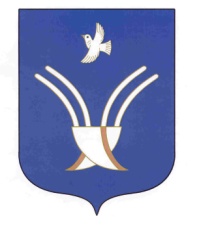 Совет сельского поселенияЮМАШЕВСКИЙ СЕЛЬСОВЕТмуниципального района Чекмагушевский район Республики Башкортостан